DIA MUNDIAL DE CONSCIENTIZAÇÃO DO AUTISMOPeríodo 1 - Atividade 12Olá,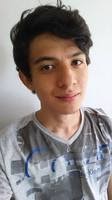 Estou elaborando esta atividade no dia 2 de abril e por isso estou inspirado a lhe apresentar uma pessoa. Este rapaz aí ao lado!Seu nome é Willian Chimura, além de ser estudante, palestrante e youtuber, ele é autista.Possui um canal no YouTube chamado Um canal sobre autismo e no dia 2 de abril de 2019 fez um vídeo com um convite. Vamos assistir?Vídeo: O que autismo éLink: https://youtu.be/vNUcUTP7DpwO convite que Willian nos faz é muito importante, por isso, na atividade de hoje, iremos estudar sobre o Transtorno do Espectro Autista (TEA). Mas, obviamente, Willian nos faz esse convite de maneira mais poética, com todas as licenças artísticas e filosóficas para se expressar de forma mais contundente através de exageros e eufemismos no momento de descrever o que  é o autismo.Nós, por outro lado, iremos falar desse assunto de maneira mais científica com o objetivo de compreendermos melhor as causas, características, tratamentos e formas de convívio com essa parcela da população que possui essa peculiaridade.O que é autismo?Saiba a definição do Transtorno do Espectro do Autismo (TEA) O autismo – nome técnico oficial: Transtorno do Espectro do Autismo (TEA) – é uma condição de saúde caracterizada por déficit na comunicação social (socialização e comunicação verbal e não verbal) e comportamento (interesse restrito e movimentos repetitivos). Não há só um, mas muitos subtipos do transtorno. Tão abrangente que se usa o termo “espectro”, pelos vários níveis de comprometimento — há desde pessoas com outras doenças e condições associadas (comorbidades), em condição grave e dependentes de outras pessoas, até pessoas independentes, com vida comum, algumas nem sabem que são autistas, pois jamais tiveram diagnóstico.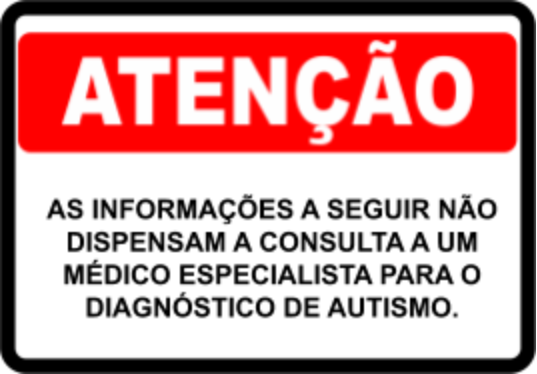 TratamentoO tratamento psicológico com mais evidência de eficácia, segundo a Associação Americana de Psiquiatria, é a terapia de intervenção comportamental — aplicada por psicólogos. A mais usada delas é o ABA (sigla em inglês para Applied Behavior Analysis — em português, análise aplicada do comportamento).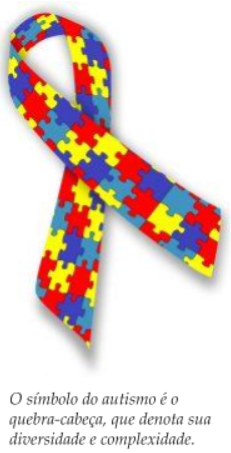 Para autismo, o tratamento é personalizado e interdisciplinar, ou seja, além da psicologia, pacientes podem se beneficiar com intervenções de fonoaudiologia, terapia ocupacional, entre outros profissionais, conforme a necessidade de cada um. Na escola, um mediador pode trazer grandes benefícios, no aprendizado e na socialização.Alguns sintomas como irritabilidade, agitação, auto agressividade, hiperatividade, impulsividade, desatenção, insônia e outros podem ser tratados com medicamentos, que devem ser prescritos por um médico. Fontes:REVISTA AUTISMO. ONU declarou todo 2 de abril como a data para conscientizar a sociedade. Revista Autismo. Disponível em: <https://www.revistaautismo.com.br/diamundial/>. Acesso em: 02/04/2020.REVISTA AUTISMO. O que é autismo?. Revista Autismo. Disponível em: <https://www.revistaautismo.com.br/o-que-e-autismo/>. Acesso em: 02/04/2020.Agora que lemos os textos e conhecemos um pouco mais sobre o TEA, vamos assistir dois últimos vídeos para que possamos realizar nossas propostas:Vídeo: Dez Mil Azuis - Caminhada 2019Link: https://youtu.be/EJxJn4AtIhMVídeo: Autismo: causas, sintomas, diagnóstico, tratamentoLink: https://youtu.be/fokyS8KVC6cProposta1. O que você compreendeu do que seja o autismo?2. Você já viu o símbolo do autismo em algum estabelecimento comercial? Onde?3. Vimos que autistas possuem características especiais no cérebro. O que você pensa que é o cérebro em nosso corpo, um tecido, um sistema, um órgão? Explique sua resposta.ORIENTAÇÕESAntes de iniciar sua atividade:leia a atividade e decida se irá respondê-la no arquivo editável ou na folha de fichário. Se for responder na folha de fichário, não se esqueça de colocar o cabeçalho completo, horário de início e horário de término.Se for fazer no arquivo editável:preencha seu nome completo. Para isso: a) clique duas vezes sobre o cabeçalho; b) substitua a linha após “Nome:” pelo seu nome completo;preencha o horário de início na parte da atividade dedicada a respostasDepois de terminar a atividade:preencha o horário de término e o tempo total da atividade;faça sua auto avaliação de Disciplina, Produtividade e Organização.Observação: todas as atividades devem durar o tempo máximo de 45 min para cada aula que você teria da disciplina de Ciências naquele dia. Sendo assim, mesmo que não tenha terminado a atividade, faça o envio da atividade pelo Moodle.respostasPeríodo 1 - Atividade 12Resposta 1:(escreva aqui sua resposta)Resposta 2:(escreva aqui sua resposta)Resposta 3:(escreva aqui sua resposta)InícioTérminoTotalD.P.O.00:0000:0000 min000